CV 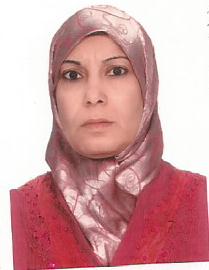 Ministry of Higher Education & Scientific ResearchFirst : Personal   C VName:    Muna Haseeb Hwayed Malk Al.juraniScientific Title: Asst. Professor Date of Birth: 5  April  1972Address: Diyala  / Baquba  / Hae – Almualimen Email: hhmuna54@yahoo.com         …  Email : muna.hwayed@gmail.com Telephone No:Mobile:  07712760578        Email: hhmuna54@yaho.com; muna.hwayed@gmail.com Marital Status: SingleWife's Name: ………Children No:………Education : 2003 – 2005 Master degree in English Language and Linguistics / College of Education /                            University of Diyala1998 – 2002 Bachelor degree in  English Language/ College of Education /                                                  University of Diyala1990 – 1992   Diploma in Stores Management / Baquba Technical Institute Employment to date:   11  June  1994Second : The Scientific    CVA: Researches & Published StudiesB: Authored & Translated BooksD: Participation in  Courses Seminars & ConferencesThird : Professional CV1- The Carried Out Duties1 - Teaching in the Instituteb- Teaching in the Other Universities & Institutes C. Teaching Higher Studies 3 - Official Position3- Thanks and Honors   (36) 4- Performance Assessment for the last three years.5- Punishment & Directions:                                None  6- The Reasons behind ending employment in Institute:     Continuous to Present Third: Summary written by the direct Head                                                                                                                               Signature                                  		PublisherYearTitleNoJournal of Diyala: Vol (45) June2010General Phonological and Morphological Justifications of Homophones1Journal of Diyala : Vol (51) June  2011Euphemism: Sensitive Profanities in the Translations of the Meaning of  the Glorious Qur'an in English2Diyala University College of Humanities conference  8th2015Tensing Ethics Applications in Published Scientific Papers Written by Iraqi Researchers3Journal of Council of Iraqi Translators  2016A Stylistic Analysis of Selected Posters  Used in Obama's Presidential Election Campaigns4International Journal of Current Research Vol. 6, Issue, 03, pp.5819-5827,	March, 2014A Study of linguistic Errors in the interrogative and imperative sentences Written in Test Papers.5International Journal of Recent Scientific Research Vol. 6, Issue, 5, pp. 4167-4175May , 2015A Study of the  Prevalence of Passivization in Medical ArticlesSelected from Iraqi and  Worldly  Scientific Journals6NotesYear of publishingAuthoredTitle2019Co-authorAccounting ReadingsYearPeriodOrganized SideTitleNo.20153-4 March Diyala UniversityCollege of Humanities conference  8th120184-5 April Diyala UniversityCollege of Humanities conference  8th2PeriodDepartmentStageMaterial No.2005-2006Stores ManagementFirstTechniques of Managing Stores12005-2006Stores ManagementSecondCommercial Business Correspondence 22006-2010Techniques of Managing MaterialsSecondSpecialized Readings32006-2007Electric FirstScientific English Language42007-2008SurveyingFirstScientific English Language52007-2008MachinesFirstScientific English Language62011-2012 AccountingFirstAccounting Readings72013-2016 English department – Diyala university- college of humanities FirstGrammar82016-2017=ThirdWriting Essays92017-2018=FourthGrammar102018-2019=FirstGrammar112020-2021=FourthGeneral Linguistics12PeriodStageCollege orUniversity Material No.2006FirstEducation college/Diyala  Comprehension 12010TOFEL  CentreReading Comprehension /Structure2PeriodDepartmentCollege or University Material No.2016-2019English department Diyala university- college of humanitiesSemantics12016-2019==Contemporary Grammar2PeriodPlaceOfficial PositionNo.2006 – Oct. 2010 Techniques of Managing MaterialsCourse in Charge 1October 2010- 2011 Techniques of Managing MaterialsHead of Department 2December 2011- 2012 AccountingHead of Department32016-2016University of Diyala -English department Higher studies repertoire 4ReasonsNo. Granted sideNo.Excellent Exerted Efforts 2Head  of Commission of Technical Education  1Excellent Exerted Efforts21Head of Baquba Technical Institute2- Having the first Grade in a Course1Diyala Governor 3-10Dean4